АДМИНИСТРАЦИЯ НОВОТИТАРОВСКОГОСЕЛЬСКОГО ПОСЕЛЕНИЯ ДИНСКОГО РАЙОНАПОСТАНОВЛЕНИЕот 21.02.2018                                                                                      № 72ст. НовотитаровскаяО внесении изменений в постановление администрацииНовотитаровского сельского поселения Динского района от 04.10.2017 № 372 «О включении в реестрмуниципальной собственности Новотитаровского сельского поселения Динского районамуниципального имущества»	В соответствии с Федеральным законом от 06.10.2003 № 131-ФЗ «Об общих принципах организации местного самоуправления в Российской Федерации», на основании статей 62, 63 Устава Новотитаровского сельского поселения Динского района, акта приемки законченного строительством объекта приемочной комиссией (ввода в эксплуатацию) от 02.02.2018 и в целях усиления контроля за сохранностью и эффективным использованием объектов муниципальной собственности, входящих в муниципальную казну Новотитаровского сельского поселения Динского района п о с т а н о в л я ю:Внести в постановление администрации Новотитаровского сельского поселения Динского района от 04.10.2017 № 372 «О включении в реестр муниципальной собственности Новотитаровского сельского поселения Динского района муниципального имущества» следующие изменения:в муниципальном имуществе: газоснабжение села Примаки и хутора Осечки Новотитаровского сельского поселения Динского района, расположенное по адресу: Динской район, Новотитаровское сельское поселение, с. Примаки, х. Осечки, балансовой стоимостью 34 266 441,8 руб., общую протяженность21 257 м заменить на 21 245 м.Директору муниципального казенного учреждения «Централизованная бухгалтерия Новотитаровского сельского поселения» (Луговская) внести изменение в основное средство.Специалисту 1 категории финансово-экономического отдела (Грекова) внести изменения в раздел реестра (Казна) муниципальной собственности Новотитаровского сельского поселения Динского района.Контроль за выполнением настоящего постановления оставляю за собой.Глава Новотитаровского сельского поселения							С. К. Кошман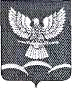 